


Sink or Swim Review Game
(Thanks, Kelly Remick, for the idea!)
Preparation: Print out and photocopy the life preserver pattern (one for each member of your class).How to Play: Divide the class into two teams, and fasten a life preserver to him (using a clothespin or a pin). Instruct students to stand up with their team in a line and face the opposing team (on opposite sides of the class). The teacher asks someone from team one a question and if that person gets it right, they may “sink” someone from the other team (to sink means that you take his life preserver and he must sit down). Then the teacher asks someone from team two a question. If that person gets it right, he may either sink someone from the other team or rescue his “sunken” team member. The winning team is the one with the most people standing. It’s so simple, but the kids love it! Consider giving a pack of Life Savers candy to the winning team.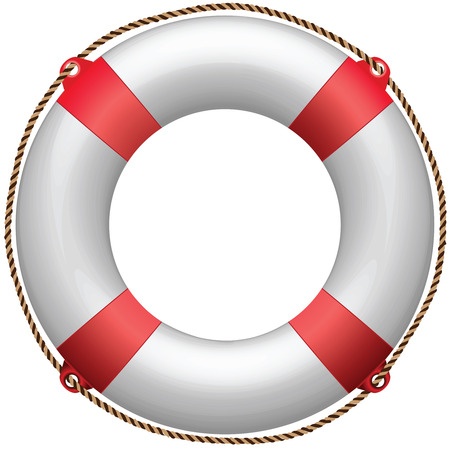 